Data: 18.05.2020r.Temat: Motyle - latające ptaki1.Oglądanie obrazków, zdjęć przedstawiających łąkę. - Nazywanie zwierząt i roślin. - Dzielenie nazw na sylaby i na głoski. 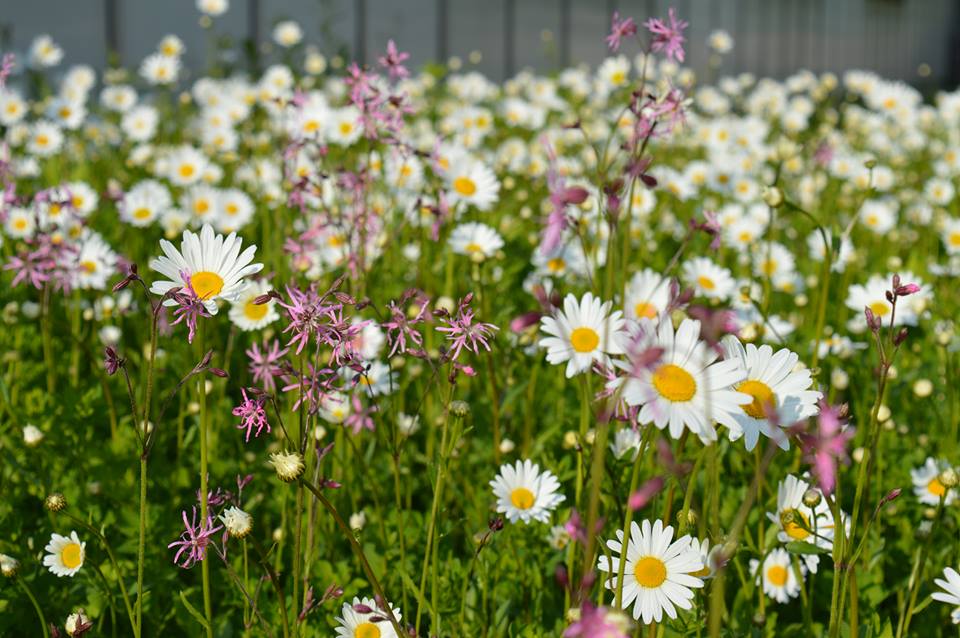 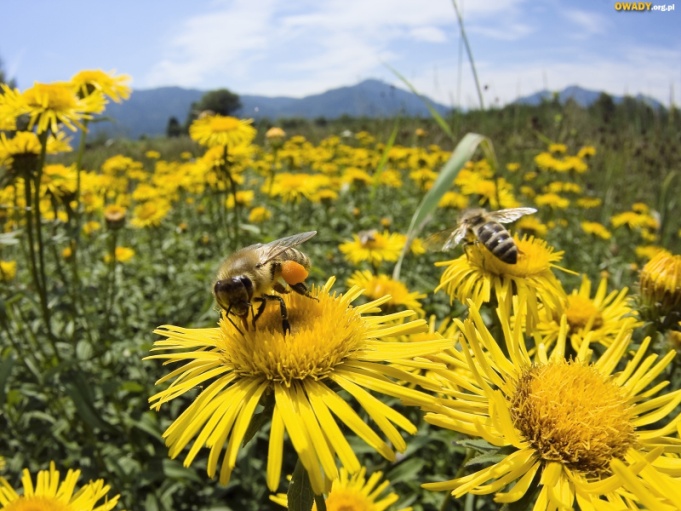 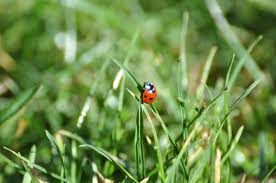 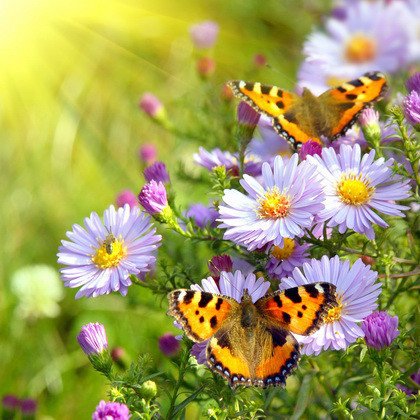 2. Układanie zdań na temat łąki ze zdjęcia, obrazka.	 3. Ćwiczenia w książce, s. 76. - Słuchanie wiersza. Rozmowa na temat wiersza. - Wymień  nazwy mieszkańców łąki. - Kto wydał bal na łące? Odszukiwanie i nazywanie zwierząt na obrazku. 4. Słuchanie ciekawostek o motylach. Motyle, inaczej łuskoskrzydłe, to uskrzydlone owady. Dzielimy je ze względu na wygląd i porę lotu na: – motyle dzienne 	– ćmy. 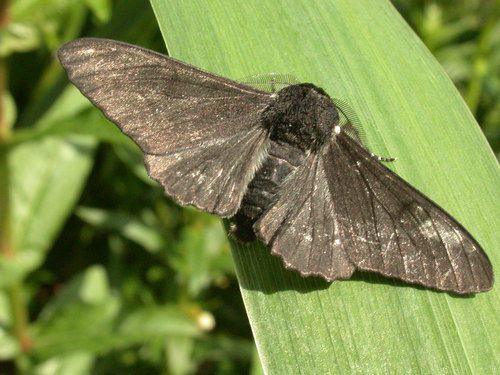 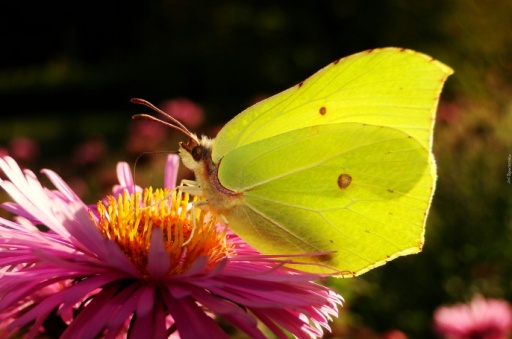 Dzielimy je też ze względu na rozmiar na: – motyle większe – motyle mniejsze. Motyle są drugą pod względem liczebności grupą owadów (pierwszą są chrząszcze). Na świecie występuje około 150 tysięcy motyli, w Polsce – ponad 3 tysiące. Zbudowane są z głowy (na której znajdują się oczy, czułki, aparat gębowy), tułowia i odwłoka. 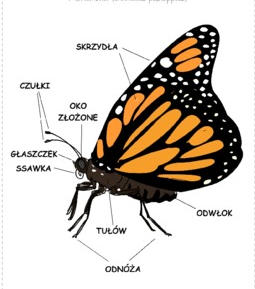 Na tułowiu znajdują się trzy pary odnóży. Motyle żyją od kilku godzin do kilku miesięcy. Przykładowe nazwy: paź królowej, paź żeglarz, niepylak Apollo, rusałka admirał, mieniak tęczowiec, rusałka pawik, rusałka pokrzywnik…5. Ćwiczenia w książce, s. 77. Oglądanie obrazków. Opowiadanie, jak rozwija się motyl. Podawanie zapamiętanych nazw motyli.Data: 19.05.2020r.Temat: Czytamy o wiośnie1. Karta pracy, cz. 4, s. 43. Słuchanie tekstu. Rysowanie po śladach rysunków.2. Zabawa wyzwalająca aktywność twórczą – Gdybym był motylem. Dziecko wypowiada  się na temat tego, co by robiło, gdyby były przez chwilę motylkiem.3. Karta pracy, cz. 4, s. 44. Łączenie pętli z obrazkami z właściwymi zapisami działań matematycznych. Wpisywanie odpowiednich liczb – wyników dodawania.4. Zabawa rytmiczna Na zielonej łące. Dziecko mówi  za rodzicem tekst rymowanki i naśladuje malowanie roślin na łące. Na zielonej łące wiosna już nastała, trawy oraz kwiaty pędzlem malowała. Potem  odwracają się twarzami do siebie i rytmicznie mówią rymowankę, klaszcząc naprzemiennie: raz w swoje dłonie, raz w dłonie rodzica. Zielona łąka w barwach tonie, piękne motyle lecą do niej.Data: 20.05.2020r.Temat: Łąka wiosną1. Wsłuchiwanie się w odgłosy łąki.https://www.youtube.com/watch?v=IoC7WCfx6Z0 2. Karta pracy, cz. 4, s. 45. Rozwiązywanie krzyżówki – nazywanie obrazków, odszukiwanie wśród naklejek liter tworzących nazwy obrazków. Naklejanie ich w odpowiednich miejscach. Odczytanie hasła.3. Słuchanie piosenki pt. „Wiosna na łące” https://www.youtube.com/watch?v=814z9Tpphkw4. Rozmowa na temat piosenki. - Jak jest zbudowana piosenka? - O czym opowiada piosenka? - Kto cieszył się z tego, że jest wiosna? 5.Nauka I zwrotki i refrenu piosenki fragmentami, metodą ze słuchu.Data: 21.05.2020r.Temat: Biedronka1. Ćwiczenia w książce, s. 79. - Picie przez dzieci herbatki, np. rumiankowej. Dzielenie się wrażeniami smakowymi po wypiciu herbatki. - Oglądanie zapakowanych tabletek, w skład których wchodzą zioła. - Oglądanie opakowań po kremach (np. rumiankowym), szamponach (np. pokrzywowym)… - Oglądanie zdjęć roślin zielnych, słuchanie ich nazw: pokrzywa, rumianek, krwawnik, mniszek lekarski, dziurawiec. - Czytanie z rodzicem krótkiego tekstu. 2. Rośliny łąkowe i ich zastosowanie.https://www.youtube.com/watch?v=bgYeAZm8mqk 3. Ilustrowanie napisów: żaba, biedronka, jaskier, stokrotka, konik polny (Wyprawka plastyczna). Dzieci wycinają kartoniki z wyrazami i przyklejają je na kartkach tak, żeby mogły je zilustrować.4. Nauka II zwrotki piosenki pt. „Wiosna na łące”.https://www.youtube.com/watch?v=814z9TpphkwData: 22.05.2020r.Temat: Wycieczka na łąkę1. Wycieczka na pobliską łąkę.Zapoznanie z celem wycieczki. - Zapoznanie ze środowiskiem przyrodniczym, jakim jest łąka. - Dostrzeganie małych zwierząt żyjących na łące, słuchanie nazw zwierząt podawanych przez rodzica. - Zwracanie uwagi na kolorystykę łąki, której nadają barwę trawa i kwiaty(słuchanie nazw roślin zielonych podawanych przez rodzica).- Zauważanie walorów relaksacyjnych łąki; wsłuchiwanie się w odgłosy łąki.2. Dzielenie się wrażeniami z wycieczki. - Czy podobało się Tobie na wycieczce? - Co podobało się Tobie najbardziej? - Wymień cechy charakterystyczne łąki?- Jakie kwiaty zaobserwowałaś/łeś na łące?3. Słuchanie opowiadania – Olek i Ada pt.„Łąka”.https://www.youtube.com/watch?v=j-POeJHTbTo 4. Rozmowa na temat opowiadania:- Gdzie przedszkolaki poszły na spacer? - Gdzie na spacer chcieli pójść chłopcy? Dlaczego?- Jakie zwierzątko na łące zauważyła Kasia?- Kto zauważył na łące biedronki?- Jak wyglądają ważki? - Gdzie na łące mieszkają myszki nornice?